Дымоуловитель ULUO S-300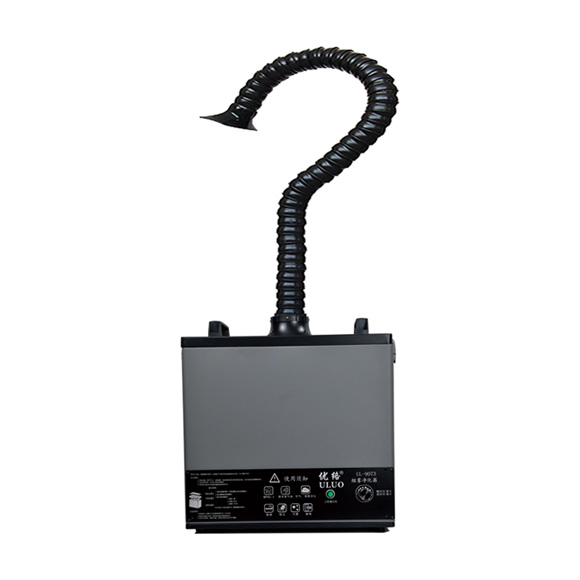 ОписаниеДымоуловитель ULUO S-300 обеспечивает качественную очистку воздуха от вредных паров дыма, частиц пыли, токсичных и вредных газов, выделяемых при пайке, лазерной гравировке, сварке, шлифовании и прочих работ.Технические характеристикиПроизводительность, (макс.): 370 м3/чЭффективность: 99.9% для частиц 0.5 мкмУровень шума: <60 дБДиаметр воздуховода: 75 ммЭлектропитание: АС 220В 50Гц, 300ВтМасса: 21 кгГабариты, (ДхШхВ): 405х300х420 мм